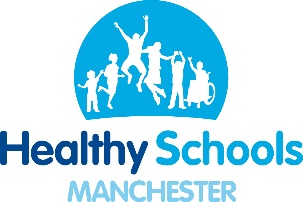 Recommended RSE Books You and your body -(Usbourne Press) Me, Myself and I -Louise Spilsbury Moving On Up -Molly Potter  Sex and Relationships Education (7-9 years) -Molly Potter Sex and Relationships Education  (9-11 years) - Molly Potter Puberty Book -Wendy Darvill Puberty Susan - Elliot Wright Puberty and Your Body - Alison Cooper Puberty - Leon Gray 